
РОЗПОРЯДЖЕННЯ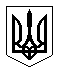 МІСЬКОГО ГОЛОВИм. Сумивід        26.11.2020      № 318-РПро робочу групу з питань здійснення контролю за дотриманням перевізниками умов договорів про організацію перевезення пасажирів на міських автобусних маршрутах загального користування в м. СумиЗ метою забезпечення надання якісних послуг міського пасажирського автомобільного транспорту, дотримання умов договорів про організацію перевезення пасажирів на міських автобусних маршрутах загального користування в м. Суми, беручи до уваги перебування спеціалістів відділу транспорту, зв’язку та телекомунікаційних послуг на лікарняному, керуючись пунктом 20 частини четвертої статті 42 та частиною восьмою статті 59 Закону України «Про місцеве самоврядування в Україні»:На час перебування спеціалістів відділу транспорту, зв’язку та телекомунікаційних послуг на лікарняному створити робочу групу з питань здійснення контролю за дотриманням перевізниками умов договорів про організацію перевезення пасажирів на міських автобусних маршрутах загального користування в м. Суми  у складі згідно з додатком.Членам робочої групи контроль здійснювати шляхом проведення перевірок та складання Актів про дотримання умов договору про організацію перевезення пасажирів на міських автобусних маршрутах загального користування в м. Суми. Складені у ході перевірок Акти про дотримання умов договорів про організацію перевезення пасажирів на міських автобусних маршрутах загального користування в м. Суми надати відділу транспорту, зв’язку та телекомунікаційних послуг для подальшої роботи.Контроль за виконанням цього розпорядження покласти на заступника міського голови відповідно до розподілу обов’язків.Міський голова                                                                           О.М. ЛисенкоАнтоненко 700-564Розіслати: членам робочої групиНачальник відділуорганізаційно-кадрової роботи 	А.Г. АнтоненкоНачальник відділу протокольної роботи та контролю	Л.В. МошаНачальник правового управління	О.В. ЧайченкоКеруючий справами виконавчого комітету	Ю.А. ПавликДодатокдо розпорядження міського головивід	26.11.2020      № 318-РСКЛАДробочої групи з питань здійснення контролю за дотриманням перевізниками умов договорів про організацію перевезення пасажирів на міських автобусних маршрутах загального користування в м. СумиНачальник відділу організаційно-кадрової роботи		А.Г. АнтоненкоЯковенкоСергій Володимирович–начальник відділу транспорту, зв’язку та телекомунікаційних послуг Сумської міської ради, керівник робочої групиЧлени робочої групиЧлени робочої групиЧлени робочої групиЧлени робочої групиГулякін Руслан Олександрович–начальник відділу комунікацій з громадськістю департаменту комунікацій та інформаційної політики Сумської міської радиФесенкоАртем Миколайович–заступник начальника управління – начальник загального відділу управління з господарських та загальних питань Сумської міської ради